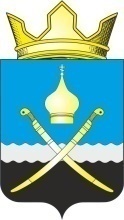 Российская ФедерацияРостовская область, Тацинский районМуниципальное образование «Михайловское сельское поселение»Администрация Михайловского сельского поселения__________________________________________________________________ПОСТАНОВЛЕНИЕ21 ноября  2019 года                          №  177                                    х. Михайлов Об утверждении Порядка формирования перечня налоговых расходов Михайловского сельского поселения и оценки налоговыхрасходов Михайловского сельского поселения     В соответствии со статьей 1743 Бюджетного кодекса Российской Федерации ПОСТАНОВЛЯЮ:1. Утвердить Порядок формирования перечня налоговых расходов Михайловского сельского поселения и оценки налоговых расходов Михайловского сельского поселения согласно приложению.2. Сектору экономики и финансов Администрации Михайловского сельского поселения (Бондаренко Н.Н.) обеспечить утверждение методик оценки эффективности налоговых расходов Михайловского сельского поселения до 1 декабря 2019 г., а также ежегодное, до 1 октября, утверждение (изменение) методик оценки эффективности налоговых расходов Михайловского сельского поселения по новым налоговым расходам Михайловского сельского поселения.3. Постановление Администрации Михайловского сельского поселения от 15 апреля 2011г. № 24 «Об утверждении Порядка оценки бюджетной и социальной эффективности предоставляемых (планируемых к предоставлению) налоговых льгот» -признать утратившим силу.4. Настоящее постановление вступает в силу со дня его официального обнародования.5. Контроль за выполнением настоящего постановления возложить на начальника сектора экономики и финансов Администрации Михайловского сельского поселения Бондаренко Н.Н.Глава АдминистрацииМихайловского сельского поселения                                                                                Присяжнюк Л.С.Приложение к постановлениюАдминистрации Михайловского сельского поселенияот 21.11.2019 №177ПОРЯДОКформирования перечня налоговых расходовМихайловского сельского поселения и оценки налоговых расходов Михайловского сельского поселения1. Общие положения1.1. Настоящий Порядок определяет процедуру формирования перечня налоговых расходов Михайловского сельского поселения и оценки налоговых расходов Михайловского сельского поселения.1.2. Понятия, используемые в настоящем Порядке:куратор налогового расхода – орган исполнительной власти Михайловского сельского поселения, ответственный в соответствии с полномочиями, установленными нормативными правовыми актами Михайловского сельского поселения, за достижение соответствующих налоговому расходу целей муниципальной программы Михайловского сельского поселения и (или) целей социально-экономического развития Михайловского сельского поселения, не относящихся к муниципальным программам Михайловского сельского поселения;нормативные характеристики налоговых расходов Михайловского сельского поселения – сведения о положениях нормативных правовых актов Михайловского сельского поселения, которыми предусматриваются налоговые льготы, освобождения и иные преференции по налогам (далее – льготы), наименованиях налогов, по которым установлены льготы, категориях плательщиков, для которых предусмотрены льготы, а также иные характеристики, предусмотренные нормативными правовыми актами Михайловского сельского поселения;оценка налоговых расходов Михайловского сельского поселения – комплекс мероприятий по оценке объемов налоговых расходов Михайловского сельского поселения, обусловленных льготами, предоставленными плательщикам, а также по оценке эффективности налоговых расходов Михайловского сельского поселения;оценка объемов налоговых расходов Михайловского сельского поселения – определение объемов выпадающих доходов консолидированного бюджета Михайловского сельского поселения, обусловленных льготами, предоставленными плательщикам;оценка эффективности налоговых расходов Михайловского сельского поселения– комплекс мероприятий, позволяющих сделать вывод о целесообразности и результативности предоставления плательщикам льгот исходя из целевых характеристик налоговых расходов Михайловского сельского поселения;паспорт налогового расхода Михайловского сельского поселения – документ, содержащий сведения о нормативных, фискальных и целевых характеристиках налогового расхода, составляемый куратором налогового расхода;перечень налоговых расходов Михайловского сельского поселения – документ, содержащий сведения о распределении налоговых расходов в соответствии с целями муниципальных программ Михайловского сельского поселения, структурных элементов муниципальных программ Михайловского сельского поселения и (или) целями социально-экономического развития Михайловского сельского поселения, не относящимися к муниципальным программам Михайловского сельского поселения, а также о кураторах налоговых расходов;плательщики – плательщики налогов;социальные налоговые расходы Михайловского сельского поселения – целевая категория налоговых расходов Михайловского сельского поселения, обусловленных необходимостью обеспечения социальной защиты (поддержки) населения;стимулирующие налоговые расходы Михайловского сельского поселения – целевая категория налоговых расходов, предполагающих стимулирование экономической активности субъектов предпринимательской деятельности и последующее увеличение доходов консолидированного бюджета Михайловского сельского поселения;технические налоговые расходы Михайловского сельского поселения – целевая категория налоговых расходов, предполагающих уменьшение расходов плательщиков, воспользовавшихся льготами, финансовое обеспечение которых осуществляется в полном объеме или частично за счет местного бюджета;фискальные характеристики налоговых расходов Михайловского сельского поселения – сведения об объеме льгот, предоставленных плательщикам, о численности получателей льгот и об объеме налогов, задекларированных ими для уплаты в консолидированный бюджет Михайловского сельского поселения;целевые характеристики налогового расхода Михайловского сельского поселения – сведения о целях предоставления, показателях (индикаторах) достижения целей предоставления льготы, а также иные характеристики, предусмотренные нормативными правовыми актами Михайловского сельского поселения.1.3. Отнесение налоговых расходов Михайловского сельского поселения к муниципальным программам Михайловского сельского поселения осуществляется исходя из целей муниципальных программ Михайловского сельского поселения, структурных элементов муниципальных программ Михайловского сельского поселения и (или) целей социально-экономического развития Михайловского сельского поселения, не относящихся к муниципальным программам Михайловского сельского поселения.1.4. В целях оценки налоговых расходов Михайловского сельского поселения сектор экономики и финансов администрации Михайловского сельского поселения:формирует перечень налоговых расходов Михайловского сельского поселения, содержащий информацию, предусмотренную приложением № 1 к настоящему Порядку;обеспечивает сбор и формирование информации о нормативных, целевых и фискальных характеристиках налоговых расходов Михайловского сельского поселения, необходимой для проведения их оценки, в том числе формирует оценку объемов налоговых расходов Михайловского сельского поселения за отчетный финансовый год, а также оценку объемов налоговых расходов Михайловского сельского поселения на текущий финансовый год, очередной финансовый год и плановый период на основании сведений, представленных Управлением Федеральной налоговой службы;осуществляет обобщение результатов оценки эффективности налоговых расходов Михайловского сельского поселения, проводимой кураторами налоговых расходов. 1.5. В целях оценки налоговых расходов Михайловского сельского поселения кураторы налоговых расходов:формируют паспорта налоговых расходов Михайловского сельского поселения, содержащие информацию, предусмотренную приложением № 2 к настоящему Порядку;осуществляют оценку эффективности налоговых расходов Михайловского сельского поселения.2. Порядок формирования перечня налоговых расходов Михайловского сельского поселения2.1. Проект перечня налоговых расходов Михайловского сельского поселения на очередной финансовый год и плановый период формируется сектором экономики и финансов Михайловского сельского поселения до 10 апреля и направляется на согласование Главе администрации Михайловского сельского поселения.2.2. Администрация Михайловского сельского поселения до 1 мая рассматривает проект перечня налоговых расходов Михайловского сельского поселения на предмет предлагаемого распределения налоговых расходов Михайловского сельского поселения в соответствии с целями муниципальных программ Михайловского сельского поселения, структурных элементов муниципальных программ Михайловского сельского поселения и (или) целями социально-экономического развития Михайловского сельского поселения, не относящимися к муниципальным программам Михайловского сельского поселения.Замечания и предложения по уточнению проекта перечня налоговых расходов Михайловского сельского поселения направляются в сектор экономики и  финансов администрации Михайловского сельского поселения.В случае, если эти замечания и предложения не направлены в сектор экономики и  финансов администрации Михайловского сельского поселения в течение срока, указанного в абзаце первом настоящего пункта, проект перечня налоговых расходов Михайловского сельского поселения считается согласованным в соответствующей части.В случае, если замечания и предложения по уточнению проекта перечня налоговых расходов Михайловского сельского поселения не содержат предложений по уточнению предлагаемого распределения налоговых расходов Михайловского сельского поселения в соответствии с целями муниципальных программ Михайловского сельского поселения, структурных элементов муниципальных программ Михайловского сельского поселения и (или) целями социально-экономического развития Михайловского сельского поселения, не относящимися к муниципальных программам Михайловского сельского поселения, проект перечня налоговых расходов Михайловского сельского поселения считается согласованным в соответствующей части.Согласование проекта перечня налоговых расходов Михайловского сельского поселения в части позиций, изложенных идентично позициям перечня налоговых расходов Михайловского сельского поселения на текущий финансовый год и плановый период, не требуется, за исключением случаев внесения изменений в перечень муниципальных программ Михайловского сельского поселения, структурные элементы муниципальных программ Михайловского сельского поселения и (или) случаев изменения полномочий органов исполнительной власти Михайловского сельского поселения, определенных в качестве кураторов налоговых расходов.При наличии разногласий сектор экономики и финансов Михайловского сельского поселения обеспечивает согласование проекта перечня налоговых расходов Михайловского сельского поселения с администрацией поселения до 1 июня. 2.3. Согласованный перечень налоговых расходов Михайловского сельского поселения размещается на официальном сайте Михайловского сельского поселения в информационно-телекоммуникационной сети «Интернет».2.4. В случае внесения в текущем финансовом году изменений в перечень муниципальных программ Михайловского сельского поселения, структурные элементы муниципальных программ Михайловского сельского поселения и (или) в случае изменения полномочий кураторов налоговых расходов, в связи с которыми возникает необходимость внесения изменений в перечень налоговых расходов Михайловского сельского поселения, сектор экономики и финансов не позднее 10 рабочих дней со дня внесения соответствующих изменений направляют в Администрацию Михайловского сельского поселения соответствующую информацию для уточнения Администрацией Михайловского сельского поселения перечня налоговых расходов Михайловского сельского поселения.2.5. Перечень налоговых расходов Михайловского сельского поселения с внесенными в него изменениями формируется до 1 октября (в случае уточнения структурных элементов муниципальных программ Михайловского сельского поселения в рамках формирования проекта решения Собрания депутатов поселения  о местном бюджете на очередной финансовый год и плановый период) и до 15 декабря (в случае уточнения структурных элементов муниципальных программ Михайловского сельского поселения в рамках рассмотрения и утверждения проекта решения о местном бюджете на очередной финансовый год и плановый период).3. Порядок оценки эффективности налоговых расходовМихайловского сельского поселения и обобщения результатов оценкиэффективности налоговых расходов Михайловского сельского поселения3.1. В целях проведения оценки эффективности налоговых расходов Михайловского сельского поселения:3.1.1. Сектор экономики и финансов Администрации Михайловского сельского поселения до 1 февраля направляет Управлению Федеральной налоговой службы сведения о категориях плательщиков с указанием обуславливающих соответствующие налоговые расходы нормативных правовых актов Михайловского сельского поселения, в том числе действовавших в отчетном году и в году, предшествующем отчетному году.3.1.2. Сектор экономики и финансов Администрации Михайловского сельского поселения до 20 мая направляет Администрации поселения сведения, представленные Управлением Федеральной налоговой службы в соответствии с постановлением Правительства Российской Федерации от 22.06.2019 № 796 «Об общих требованиях к оценке налоговых расходов субъектов Российской Федерации и муниципальных образований» (далее – Общие требования), а также результаты оценки совокупного бюджетного эффекта (самоокупаемости).3.1.3. Сектор экономики и финансов Администрации Михайловского сельского поселения до 20 августа при необходимости формирует уточненную информацию, предусмотренную Общими требованиями.3.2. Оценка эффективности налоговых расходов Михайловского сельского поселения осуществляется кураторами налоговых расходов в соответствии с методиками, утвержденными нормативными правовыми актами органов исполнительной власти Михайловского сельского поселения, и включает:оценку целесообразности налоговых расходов Михайловского сельского поселения;оценку результативности налоговых расходов Михайловского сельского поселения.3.3. Критериями целесообразности налоговых расходов Михайловского сельского поселения являются:соответствие налоговых расходов Михайловского сельского поселения целям муниципальных программ Михайловского сельского поселения, структурным элементам муниципальных программ Михайловского сельского поселения и (или) целям социально-экономического развития Михайловского сельского поселения, не относящимся к муниципальным программам Михайловского сельского поселения;востребованность плательщиками предоставленных льгот, которая характеризуется соотношением численности плательщиков, воспользовавшихся правом на льготы, и общей численности плательщиков, за 5-летний период.При необходимости кураторами налоговых расходов могут быть установлены дополнительные критерии целесообразности предоставления льгот для плательщиков.3.4. В случае несоответствия налоговых расходов Михайловского сельского поселения хотя бы одному из критериев, указанных в пункте 3.3 настоящего раздела, куратору налогового расхода надлежит представить в сектор экономики и финансов Администрации Михайловского сельского поселения предложения о сохранении (уточнении, отмене) льгот для плательщиков.3.5. В качестве критерия результативности налогового расхода Михайловского сельского поселения определяется как минимум один показатель (индикатор) достижения целей муниципальных программ Михайловского сельского поселения и (или) целей социально-экономического развития Михайловского сельского поселения, не относящихся к муниципальным программам Михайловского сельского поселения, либо иной показатель (индикатор), на значение которого оказывают влияние налоговые расходы Михайловского сельского поселения.Оценке подлежит вклад предусмотренных для плательщиков льгот в изменение значения показателя (индикатора) достижения целей муниципальной программы Михайловского сельского поселения и (или) целями социально-экономического развития Михайловского сельского поселения, не относящимися к муниципальным программам Михайловского сельского поселения, который рассчитывается как разница между значением указанного показателя (индикатора) с учетом льгот и значением указанного показателя (индикатора) без учета льгот.3.6. Оценка результативности налоговых расходов Михайловского сельского поселения включает оценку бюджетной эффективности налоговых расходов Михайловского сельского поселения.3.7. В целях оценки бюджетной эффективности налоговых расходов Михайловского сельского поселения осуществляется сравнительный анализ результативности предоставления льгот и результативности применения альтернативных механизмов достижения целей муниципальной программы Михайловского сельского поселения и (или) целей социально-экономического развития Михайловского сельского поселения, не относящихся к муниципальным программам Михайловского сельского поселения, а также оценка совокупного бюджетного эффекта (самоокупаемости) стимулирующих налоговых расходов Михайловского сельского поселения.3.8. Сравнительный анализ включает сравнение объемов расходов местного бюджета в случае применения альтернативных механизмов достижения целей муниципальной программы Михайловского сельского поселения и (или) целей социально-экономического развития Михайловского сельского поселения, не относящихся к муниципальным программам Михайловского сельского поселения, и объемов предоставленных льгот (расчет прироста показателя (индикатора) достижения целей муниципальной программы Михайловского сельского поселения и (или) целей социально-экономического развития Михайловского сельского поселения, не относящихся к муниципальным программам Михайловского сельского поселения, на 1 рубль налоговых расходов и на 1 рубль расходов местного бюджета для достижения того же показателя (индикатора) в случае применения альтернативных механизмов).В качестве альтернативных механизмов достижения целей муниципальной программы Михайловского сельского поселения и (или) целей социально-экономического развития Михайловского сельского поселения, не относящихся к муниципальным программам Михайловского сельского поселения, могут учитываться в том числе:субсидии или иные формы непосредственной финансовой поддержки плательщиков, имеющих право на льготы, за счет средств местного бюджета;предоставление муниципальных гарантий по обязательствам плательщиков, имеющих право на льготы;совершенствование нормативного регулирования и (или) порядка осуществления контрольно-надзорных функций в сфере деятельности плательщиков, имеющих право на льготы.3.9. Результаты оценки эффективности налогового расхода должны направляться кураторами в сектор экономики и  финансов Администрации Михайловского сельского поселения и содержать:выводы о достижении целевых характеристик (критериев целесообразности) налогового расхода;выводы о вкладе налогового расхода в достижение целей муниципальной программы и (или) целей социально-экономического развития;выводы о наличии или об отсутствии более результативных (менее затратных для местного бюджета) альтернативных механизмов достижения целей муниципальной программы и (или) целей социально-экономического развития.Выводы должны отражать, является ли налоговый расход эффективным или неэффективным. По итогам оценки эффективности куратор формирует вывод о необходимости сохранения, уточнения или отмене налоговых льгот, обуславливающих налоговые расходы.Паспорта налоговых расходов Михайловского сельского поселения, результаты оценки эффективности налоговых расходов Михайловского сельского поселения, рекомендации по результатам указанной оценки, включая рекомендации сектору необходимости сохранения (уточнения, отмены), предоставленных плательщикам льгот, направляются кураторами налоговых расходов в сектор экономики и финансов Администрации Михайловского сельского поселения ежегодно, до 1 июля.3.10 Сектор финансов Михайловского сельского поселения обобщает результаты оценки налоговых расходов Михайловского сельского поселения, согласовывает их с кураторами налоговых расходов.Согласованная информация о результатах оценки налоговых расходов Михайловского сельского поселения с предложениями о сохранении (уточнении, отмене) льгот для плательщиков до 1 августа направляется Главе Администрации Михайловского сельского поселения.Результаты рассмотрения оценки налоговых расходов Михайловского сельского поселения учитываются при формировании основных направлений бюджетной и налоговой политики Михайловского сельского поселения, а также при проведении оценки эффективности реализации муниципальных программ Михайловского сельского поселения.Приложение № 1к Порядку формирования перечня налоговых расходов Михайловского сельского поселения  и оценки налоговых расходов Михайловского сельского поселенияПереченьналоговых расходов Михайловского сельского поселения, обусловленных налоговыми льготами, освобождениями и иными преференциями по налогам, предусмотренными в качестве мер муниципальной поддержки в соответствии с целями муниципальных программ Михайловского сельского поселенияПриложение № 2к Порядку формирования перечня налоговых расходов Михайловского сельского поселения и оценки налоговых расходовМихайловского сельского поселенияПЕРЕЧЕНЬинформации, включаемой в паспортналогового расхода Михайловского сельского поселения№п/пКраткое наименованиеналогового расходаМихайловского сельского поселенияПолное наименование налогового расхода Михайловского сельского поселенияРеквизиты нормативного правового акта Михайловского сельского поселения, устанавливающего налоговый расходНаименование категории плательщиков налогов, для которых предусмотрены налоговые льготы, освобождения и иные преференцииЦелевая категория налогового расхода Михайловского сельского поселенияНаименование муниципальной программы Михайловского сельского поселения, предусматривающей налоговые расходыНаименование подпрограммы муниципальной программы Михайловского сельского поселения, предусматривающей налоговые расходыНаименование структурного элемента подпрограммы муниципальной программы Михайловского сельского поселения, предусматривающей налоговые расходыНаименование куратора налогового расхода123456789101.2.№п/пПредоставляемая информацияИсточник данных1231. Нормативные характеристики налогового расхода 1. Нормативные характеристики налогового расхода 1. Нормативные характеристики налогового расхода 1.1.Наименования налогов, по которым предусматриваются налоговые льготы, освобождения и иные преференцииперечень налоговых расходов Михайловского сельского поселения1.2.Нормативные правовые акты, которыми предусматриваются налоговые льготы, освобождения и иные преференцииперечень налоговых расходов Михайловского сельского поселения1.3.Категория плательщиков налогов, для которых предусмотрены налоговые льготы, освобождения и иные преференцииперечень налоговых расходов Михайловского сельского поселения1.4.Условия предоставления налоговых льгот, освобождений и иных преференций информация куратора налогового расхода 1.5.Целевая категория плательщиков налогов, для которых предусмотрены налоговые льготы, освобождения и иные преференцииинформация куратора налогового расхода 1.6.Даты вступления в силу нормативных правовых актов, устанавливающих налоговые льготы, освобождения и иные преференцииинформация куратора налогового расхода 1.7.Даты вступления в силу нормативных правовых актов, отменяющих налоговые льготы, освобождения и иные преференцииинформация куратора налогового расхода 2. Целевые характеристики налогового расхода 2. Целевые характеристики налогового расхода 2. Целевые характеристики налогового расхода 2.1.Целевая категория налоговых расходов Михайловского сельского поселенияинформация куратора налогового расхода2.2.Цели предоставления налоговых льгот, освобождений и иных преференцийинформация куратора налогового расхода2.3.Наименования муниципальных программ Михайловского сельского поселения, наименования нормативных правовых актов, определяющих цели социально-экономического развития Михайловского сельского поселения, не относящиеся к муниципальным программам Михайловского сельского поселения, в целях реализации которых предоставляются налоговые льготы, освобождения и иные преференции перечень налоговых расходов Михайловского сельского поселения и данные куратора налогового расхода 2.4.Наименования структурных элементов муниципальных программ Михайловского сельского поселения, в целях реализации которых предоставляются налоговые льготы, освобождения и иные преференцииперечень налоговых расходов Михайловского сельского поселения2.5.Показатели (индикаторы) достижения целей муниципальных программ Михайловского сельского поселения и (или) целей социально-экономического развития Михайловского сельского поселения, не относящихся к муниципальным программам Михайловского сельского поселения, в связи с предоставлением налоговых льгот, освобождений и иных преференцийинформация куратора налогового расхода 2.6.Значения показателей (индикаторов) достижения целей муниципальных программ Михайловского сельского поселения и (или) целей социально-экономического развития Михайловского сельского поселения, не относящихся к муниципальным программам Михайловского сельского поселения, в связи с предоставлением налоговых льгот, освобождений и иных преференцийинформация куратора налогового расхода 2.7.Прогнозные (оценочные) значения показателей (индикаторов) достижения целей муниципальных программ Михайловского сельского поселения и (или) целей социально-экономического развития Михайловского сельского поселения, не относящихся к муниципальным программам Михайловского сельского поселения, в связи с предоставлением налоговых льгот, освобождений и иных преференцийинформация куратора налогового расхода 3. Фискальные характеристики налогового расхода 3. Фискальные характеристики налогового расхода 3. Фискальные характеристики налогового расхода 3.1.Объем налоговых льгот, освобождений и иных преференций, предоставленных для плательщиков налогов, в соответствии с налоговым законодательством Михайловского сельского поселения за отчетный год и за год, предшествующий отчетному году (тыс. рублей)информация Управления Федеральной налоговой службы 3.2.Оценка объема предоставленных налоговых льгот, освобождений и иных преференций для плательщиков налогов на текущий финансовый год, очередной финансовый год и плановый период (тыс. рублей)информация сектора экономики и финансов Михайловского сельского поселения3.3.Численность плательщиков налогов, воспользовавшихся налоговыми льготами, освобождениями и иными преференциями, установленными налоговым законодательством Михайловского сельского поселения (единиц)информация Управления Федеральной налоговой службы 3.4.Базовый объем налогов, задекларированный для уплаты в консолидированный бюджет Михайловского сельского поселения плательщиками налогов, имеющими право на налоговые льготы, освобождения и иные преференции, установленные налоговым законодательством Михайловского сельского поселения (тыс. рублей)информация Управления Федеральной налоговой службы 3.5.Объем налогов, задекларированный для уплаты в консолидированный бюджет Михайловского сельского поселения, плательщиками налогов, имеющими право на налоговые льготы, освобождения и иные преференции, установленные налоговым законодательством Михайловского сельского поселения, за 6 лет, предшествующих отчетному финансовому году (тыс. рублей) информация Управления Федеральной налоговой службы 